ΘΕΜΑ: «Ελληνικό Κτηματολόγιο: Αυτεπάγγελτη επεξεργασία σφαλμάτων σε στοιχεία εγγεγραμμένου δικαιούχου στις κτηματολογικές εγγραφές »		Κυρίες και κύριοι συνάδελφοι,		σας διαβιβάζουμε συνημμένα την υπ’ αριθ. 2418964/29.03.2024 επείγουσα οδηγία του Φορέα προς τα Κτηματολογικά Γραφεία για την αυτεπάγγελτη επεξεργασία σφαλμάτων σε στοιχεία εγγεγραμμένου δικαιούχου στις κτηματολογικές εγγραφές.Σύμφωνα με την ανωτέρω Οδηγία, προς αποφυγή άσκοπου διοικητικού κόστους και εκσυγχρονισμού των διαδικασιών συναλλαγών, σε εναρμόνιση με το πλαίσιο των ήδη παρεχόμενων ηλεκτρονικών υπηρεσιών και την προοδευτική επέκτασή τους, στο εξής, σε όσες περιπτώσεις κατά την εκτέλεση αιτούμενης συναλλαγής (ηλεκτρονικής ή διά ζώσης, όταν επιτρέπεται), διαπιστώνεται αναντιστοιχία μεταξύ των στοιχείων του προσώπου (όνομα, επώνυμο, αριθμός ταυτότητας κλπ) που αναγράφονται στην προς καταχώριση εγγραπτέα πράξη και σε εκείνα που περιέχονται στη βάση δεδομένων του Συστήματος Πληροφορικής του Εθνικού Κτηματολογίου (ΣΠΕΚ), η ταυτοποίηση και η περαιτέρω επικαιροποίηση και αντικατάσταση των στοιχείων συντελείται αυτεπάγγελτα, χωρίς να απαιτείται η προηγούμενη υποβολή αίτησης διόρθωσης σφάλματος από το συναλλασσόμενο.Η υπηρεσία του Κτηματολογικού Γραφείου ή του Υποκαταστήματος, λαμβάνοντας υπόψη την υφιστάμενη κατάσταση των στοιχείων του προσώπου όπως αντλούνται μέσω της βάσης δεδομένων της ΓΓΠΣ που τελεί σε διασύνδεση με την εφαρμογή ταμείου της υπηρεσίας, δημιουργεί νέα εκδοχή του προσώπου, σύμφωνα με τα ίδια στοιχεία.Με τιμήΟ ΠρόεδροςΓεώργιος Ρούσκας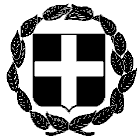 ΑΝΑΚΟΙΝΩΣΗΕΛΛΗΝΙΚΗ ΔΗΜΟΚΡΑΤΙΑΑθήνα, 29 Μαρτίου 2024ΥΠΟΥΡΓΕΙΟ ΔΙΚΑΙΟΣΥΝΗΣΣΥΝΤΟΝΙΣΤΙΚΗ ΕΠΙΤΡΟΠΗ ΣΥΜΒΟΛΑΙΟΓΡΑΦΙΚΩΝΣΥΛΛΟΓΩΝ ΕΛΛΑΔΟΣ-----------Αριθμ. πρωτ. 328Ταχ.Δ/νση    : Γ. Γενναδίου 4 - Τ.Κ.106 78, ΑθήναΤηλέφωνα    : 210-3307450,60,70,80,90FAX               : 210-3848335E-mail           : notaries@notariat.grΠρος Όλους τους συμβολαιογράφουςτης χώρας